Kultūros paveldo objekto būklės tikrinimo taisyklių priedas Kauno miesto savivaldybės Kultūros paveldo skyrius(dokumento sudarytojo pavadinimas)KULTŪROS PAVELDO OBJEKTO BŪKLĖS PATIKRINIMO AKTAS2017-02-01 Nr. 55-16-6(data)Kaunas(užpildymo vieta)  Kultūros vertybės kodas:29871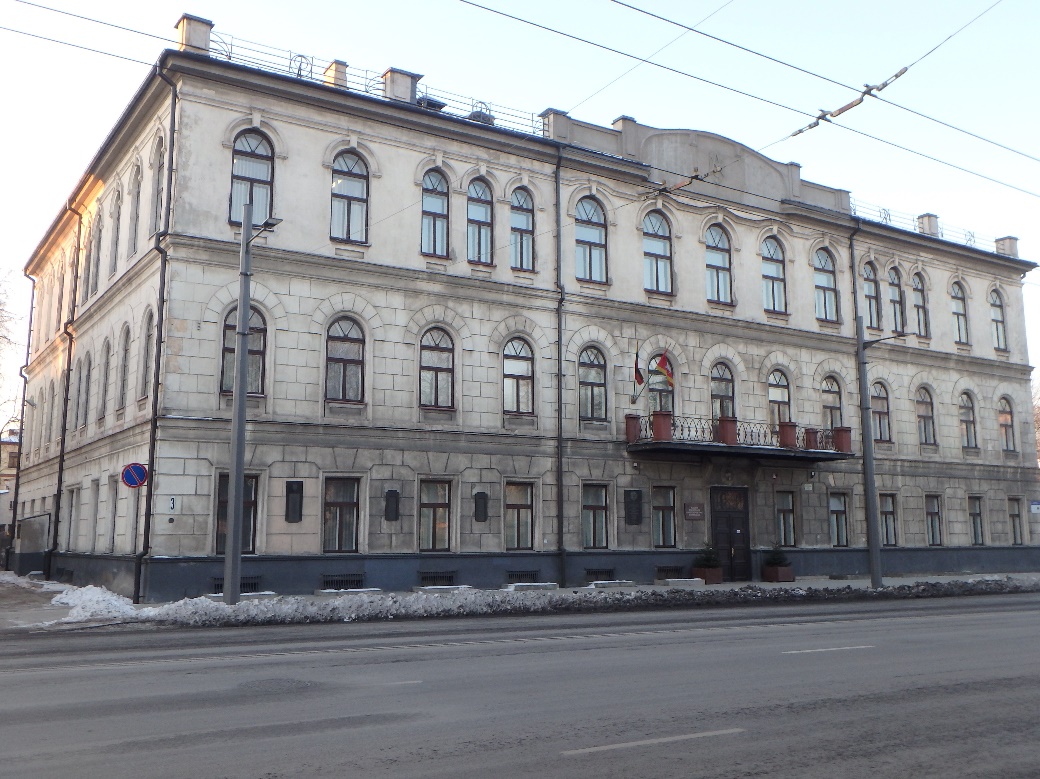 Nr.11PavadinimasGimnazijos pastato pagrindinis PR fasadasGimnazijos pastato pagrindinis PR fasadasGimnazijos pastato pagrindinis PR fasadasGimnazijos pastato pagrindinis PR fasadasFotografavoFotografavo                 Toma Karoblytė                 Toma Karoblytė                 Toma Karoblytė                 Toma KaroblytėData2017-01-11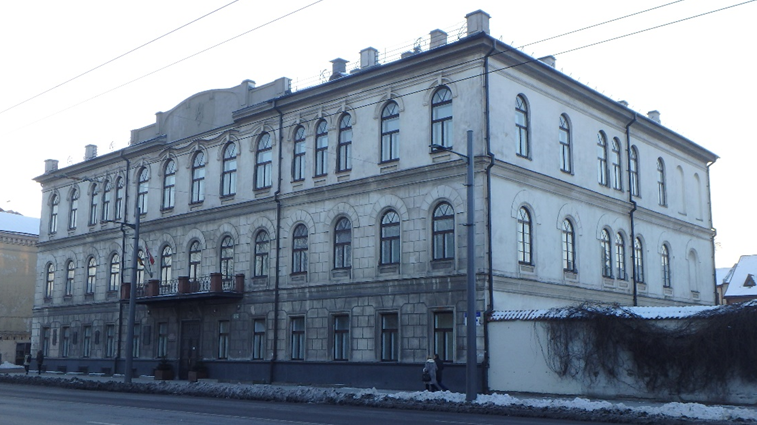 Nr.22Pavadinimas         Gimnazijos pastatas iš ŠR pusėsGimnazijos pastatas iš ŠR pusėsGimnazijos pastatas iš ŠR pusėsGimnazijos pastatas iš ŠR pusėsFotografavoFotografavo                     Toma Karoblytė                     Toma Karoblytė                     Toma Karoblytė                     Toma KaroblytėData2017-01-11Kultūros vertybės kodas:29871Kultūros vertybės kodas:29871Kultūros vertybės kodas:29871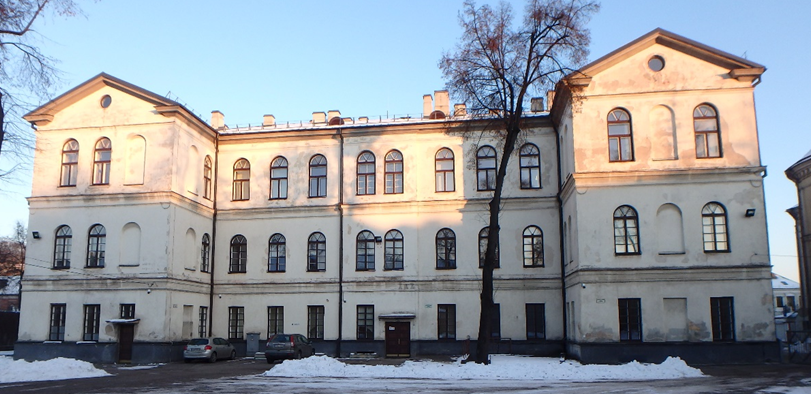 Nr.33PavadinimasGimnazijos pastato vaizdas iš kiemo pusėsGimnazijos pastato vaizdas iš kiemo pusėsGimnazijos pastato vaizdas iš kiemo pusėsGimnazijos pastato vaizdas iš kiemo pusėsFotografavoFotografavo                      Toma Karoblytė                      Toma Karoblytė                      Toma Karoblytė                      Toma KaroblytėData2017-01-11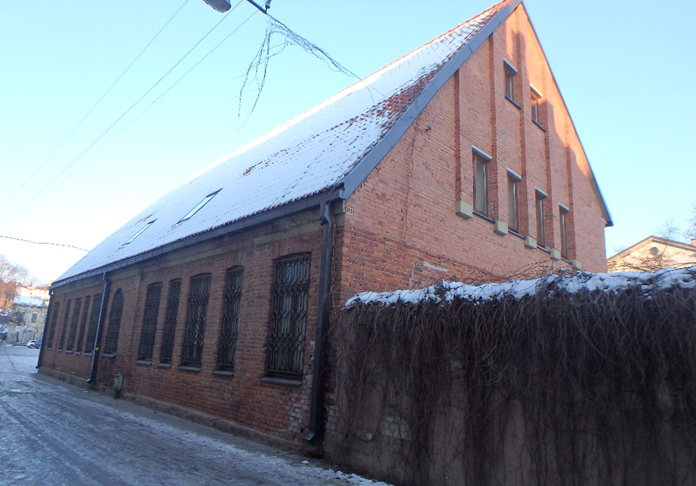 Nr.44PavadinimasJ. Jablonskio g. 6 pastatas iš PV pusėsJ. Jablonskio g. 6 pastatas iš PV pusėsJ. Jablonskio g. 6 pastatas iš PV pusėsJ. Jablonskio g. 6 pastatas iš PV pusėsFotografavoFotografavo                          Toma Karoblytė                          Toma Karoblytė                          Toma Karoblytė                          Toma KaroblytėData2017-01-11Kultūros vertybės kodas:29871Kultūros vertybės kodas:29871Kultūros vertybės kodas:29871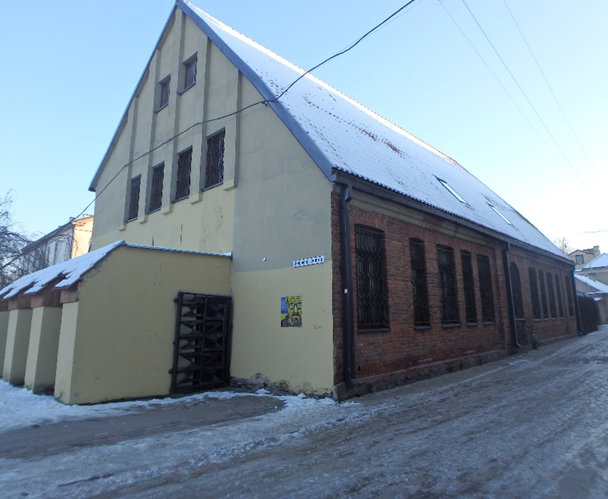 Nr.55PavadinimasJ. Jablonskio g. 6 pastato ŠV fasadasJ. Jablonskio g. 6 pastato ŠV fasadasJ. Jablonskio g. 6 pastato ŠV fasadasJ. Jablonskio g. 6 pastato ŠV fasadasFotografavoFotografavo                      Toma Karoblytė                      Toma Karoblytė                      Toma Karoblytė                      Toma KaroblytėData2017-01-11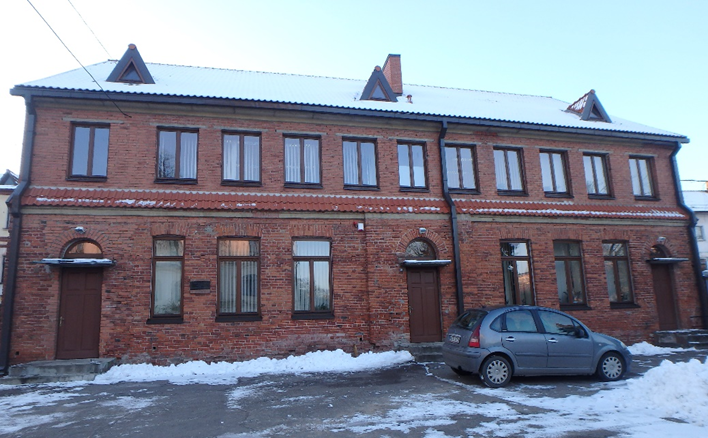 Nr.66PavadinimasJ. Jablonskio g. 6 pastato R fasadasJ. Jablonskio g. 6 pastato R fasadasJ. Jablonskio g. 6 pastato R fasadasJ. Jablonskio g. 6 pastato R fasadasFotografavoFotografavo                          Toma Karoblytė                          Toma Karoblytė                          Toma Karoblytė                          Toma KaroblytėData2017-01-11